VERKLARING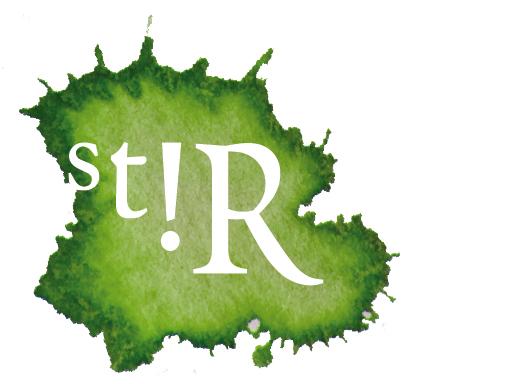 Bij –en nascholingsactiviteiten niet vooraf door StiR geaccrediteerdOndergetekende verklaart de onderstaande bij –en nascholingsactiviteiten te hebben volbracht: *Elk uur bijscholing telt als 1 PE-punt NB. Mocht één formulier niet volstaan, kan men berust meerdere formulieren gebruiken, maar noteer dan wel de nummers in de rechterbovenhoekNaam begeleider:Naam begeleider:Registratienummer:Registratienummer:Verklaard hierbij de volgende bij –en nascholingsactiviteiten zijn volbracht: Verklaard hierbij de volgende bij –en nascholingsactiviteiten zijn volbracht: Verklaard hierbij de volgende bij –en nascholingsactiviteiten zijn volbracht: Verklaard hierbij de volgende bij –en nascholingsactiviteiten zijn volbracht: Verklaard hierbij de volgende bij –en nascholingsactiviteiten zijn volbracht: Verklaard hierbij de volgende bij –en nascholingsactiviteiten zijn volbracht: Verklaard hierbij de volgende bij –en nascholingsactiviteiten zijn volbracht: Naam bijscholing 1:Periode bijscholing:Aantal PE-punten*: Aantal PE-punten*: Aantal PE-punten*: Naam bijscholing 2:Periode bijscholing:Aantal PE-punten *: Aantal PE-punten *: Aantal PE-punten *: Naam bijscholing 3:Periode bijscholing:Aantal PE-punten *: Aantal PE-punten *: Aantal PE-punten *: Naam bijscholing 4:Periode bijscholing:Aantal PE-punten *: Aantal PE-punten *: Aantal PE-punten *: Totaal aantal PE-punten per formulier: Totaal aantal PE-punten per formulier: Plaats:Plaats:Datum:Handtekening begeleider:Handtekening begeleider: